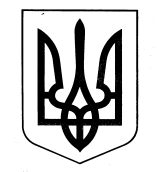 УКРАЇНАХАРКІВСЬКА ОБЛАСНА ДЕРЖАВНА АДМІНІСТРАЦІЯДЕПАРТАМЕНТ НАУКИ І ОСВІТИ НАКАЗ28.03.2016					  Харків					№ 115Про відрядження учнів відділення волейболу (юнаки) Харківського обласного вищого училища фізичної культури і спортуЗгідно з пунктом 3.20 розділу 3 Статуту Харківського обласного вищого училища фізичної культури і спорту, затвердженого головою Харківської обласної ради С.І. Черновим 15 січня 2013 року, на виконання Плану спортивно-масових заходів Харківського обласного вищого училища фізичної культури і спорту на 2016 рік, затвердженого директором Департаменту науки і освіти Харківської обласної державної адміністрації А.В. Бабічевим, на підставі кошторису витрат на відрядження відділення волейболу (юнаки) для участі у  чемпіонаті України серед юнаків 2001-2002 р.н. «Дитяча ліга» - фінал, затвердженого директором Департаменту науки і освіти Харківської обласної державної адміністрації А.В. Бабічевим, керуючись статтею 6 Закону України «Про місцеві державні адміністрації»,НАКАЗУЮ:Директору Харківського обласного вищого училища фізичної культури і спорту Попову А.М.:Забезпечити участь учнів відділення волейболу (юнаки) у чемпіонаті України серед юнаків 2001-2002 р.н. «Дитяча ліга» - фінал.Термін: 07.04.2016-13.04.2016Відрядити до м. Вінниці вчителя волейболу (юнаки) Харківського обласного вищого училища фізичної культури і спорту Трусову  Гоар-Вартануш Памазасівну та з нею 12 учнів відділення волейболу                                                                                              (юнаки) у такому складі: Хмель Єгор, Мінаков Андрій – учні 8 класу, Андрєєв Роман, Єгошин Ілля, Грищенко Валерій, Коробка Євген, Сердюк Данііл, Стеблецький Андрій, Шульга Даниил, Пільгун Ярослав, Щуров Владислав, Ведьохін Віталій  – учні 9 класу.Термін: 07.04.2016-13.04.2016 Визначити особу, відповідальну за збереження життя та здоров’я учнів Харківського обласного вищого училища фізичної культури і спорту під час проїзду та проведення змагань.Витрати по відрядженню віднести: проживання учнів за рахунок Харківського обласного вищого училища фізичної культури і спорту, проїзд учнів за рахунок батьків, харчування учнів сухим пайком за рахунок Харківського обласного вищого училища фізичної культури і спорту, витрати вчителя за рахунок Харківського обласного вищого училища фізичної культури і спорту.Контроль за виконанням даного наказу покласти на заступника директора Департаменту науки і освіти Харківської обласної державної адміністрації – начальника управління освіти і науки В.В. Ігнатьєва.Директор Департаменту 							А.В. Бабічев